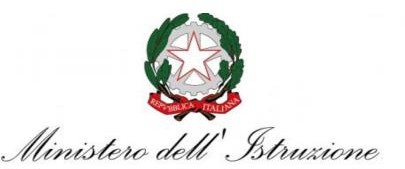 ISTITUTO TECNICO ECONOMICO STATALE G.GALILEI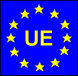 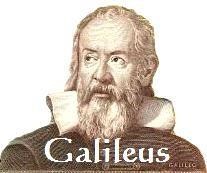 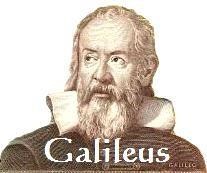 PiazzaMartiri d’Ungheria,89900,ViboValentia ,Tel.0963/547113---------ViaEpiscopio1,89852Mileto,Tel.0963/336286----------sitoweb:www.itegalilei.gov.itCOMUNICAZIONEViboValentia, lì 12.03.2023                            Ai Docenti, agli alunni, ai genitori                                    delle Sedi di Vibo Valentia e Mileto                                           Al DSGA                                              Al Sito WebOggetto:  PROGETTO “MARTINA”- LIONS  VVL’istituto promuove una giornata di sensibilizzazione sulla prevenzione dei tumori in età giovanile, in collaborazione con il LIONS CLUB DI VIBO VALENTIA, nell’ambito delle attività volte allo sviluppo di comportamenti responsabili e ispirati ad uno stile di vita sano, ai sensi dell’art.1 , comma 7 della Legge 107/2015.L’incontro si terrà il giorno 21 marzo 2024, dalle ore 11.05 alle ore 13.55, presso l’Aula Magna dell’istituto, alla presenza delle classi del secondo biennio e dell’ultimo anno, che vi si recheranno accompagnati dai rispettivi docenti secondo l’orario di servizio. Si raccomanda la vigilanza, limitando al necessario le uscite dall’aula. Gli alunni sono, altresì,  invitati  a tenere un comportamento educato e rispettoso delle regole e delle persone nel corso dei lavori. Tutti gli altri studenti potranno seguire la manifestazione dalla classe attraverso un collegamento da remoto. Si raccomanda l’arrivo in aula magna subito dopo il termine dell’intervallo per la sistemazione in tempo utile ad iniziare i lavori con puntualità.IL DIRIGENTE SCOLASTICOf.to Prof. Raffaele Suppafirma autografa sostituita a mezzo stampaai sensi ex art.3, c.2 D.Lgs 39/93Cod. Fisc.n. 96015270794 - Cod. Mecc.:VVTD01000L- Nome ufficio Fatturazione elettronica:Uff_eFatturaPA Codice Unico ufficio: UF68PN - e- mail: vvtd01000l@istruzione.it-PEC:vvtd01000l@pec.istruzione.itCon Sezione Penitenziaria associata Località Castelluccio,89900Vibo valentiacod. mecc.VVTD010004R